Oh 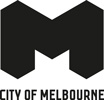 Kensington Community Recreation Centre Redevelopment  Construction bulletinDecember 2021Works to prepare the site for demolition are scheduled to be complete by mid-February 2022. This includes the removal of trees to facilitate the expansion of the Kensington Community Recreation Centre. In line with our Urban Forest Strategy, we will plant additional replacement trees, as well as vegetation and landscaping. The playground equipment has been removed by the Rotary Club of Flemington Kensington, who will add it to a collection of equipment that will be shipped overseas and reinstalled for children to enjoy. Please see below for a program of works to be undertaken over the coming months, which includes information about noise impacts. Upcoming worksFrom late 2021 to early 2022Activity: Site preparationNoise level: Medium Tree removalSetting up site sheds and fencingFrom early 2022 to mid-2022Activity: Demolition of current building Noise level: High Construction machineryTruck movementsReverse beepersMid-2022Activity: Excavation and groundworks Noise level: Very high Construction machinery, including drillingVibrationTruck movements Reverse beepersFrom mid-2022 to early 2023Activity: Pouring the concrete slab, installing pool shells, building the exterior structure and installing the roofNoise level: HighConstruction machineryTruck movementsReverse beepersFrom early 2023 to late 2023Activity: Interior works and landscaping Noise level: Medium Truck movementsReverse beepersThe dates listed above may change as works are dependent on weather and ground conditions.Traffic disruptionsThroughout the redevelopment, there will be minor traffic disruptions at various stages and a number of car parks will be inaccessible around the site. Residents will receive notice prior to disruptions occurring. Strategies to minimise disruptions To minimise noise, we recently installed fencing and hoarding. We will also use a water system and create crushed rock access paths for trucks to minimise dust and vibration. Hours of operationAll works will be carried out between the standard hours of:7am and 7pm Monday to Friday8am and 3pm on Saturday. Future updates We will continue to update nearby residents and traders through quarterly construction bulletins, along with additional notifications when we reach key construction milestones. The next bulletin will be shared in March 2022. Interpreter services We cater for people of all backgrounds. Please call 03 9280 0726.To find out more, please contact 9658 9658, or visit City projects 